Robotikos būrelis Robotikos  būrelis vyksta jau ne pirmus metus. Vaikams užsiėmimai labai patinka. Būrelio metu išgirsta naujos ir naudingos informacijos, atlieka įvairias užduotis. Per kiekvieną užsiėmimą išklauso įtraukiančią ir pamokančią istoriją. Išsikeliame problemą ir po to bandome ją išspręsti, ir įveikti konstruodami robotus. Būrelio metu vaikai lenktyniauja su savo robotukais, stebi kieno greičiau pasieks finišą ar geriau atliks suprogramuotą judesį. Po būrelio vaikai būna pilni įspūdžių ir gerų emocijų.Robotikos akademija, laisvoji mokytoja Ramunė Tomaševičienė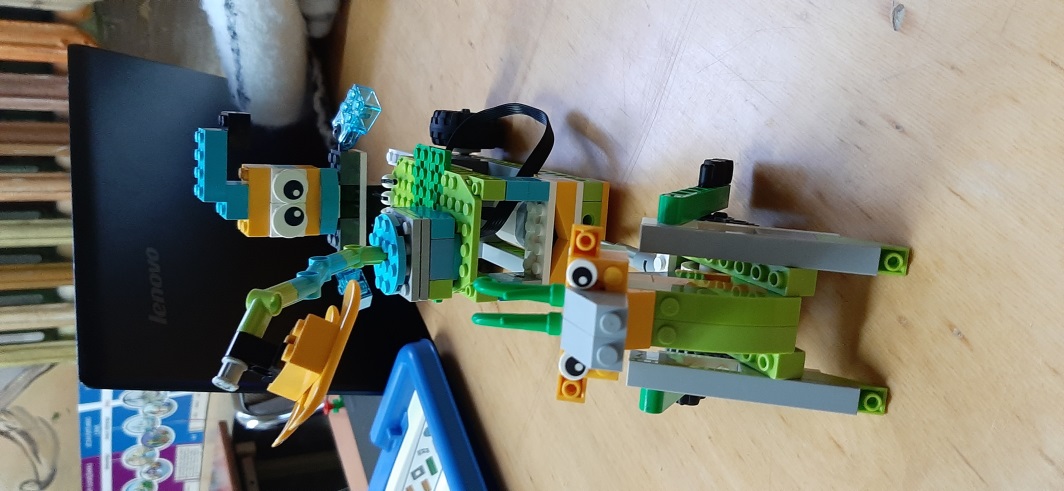 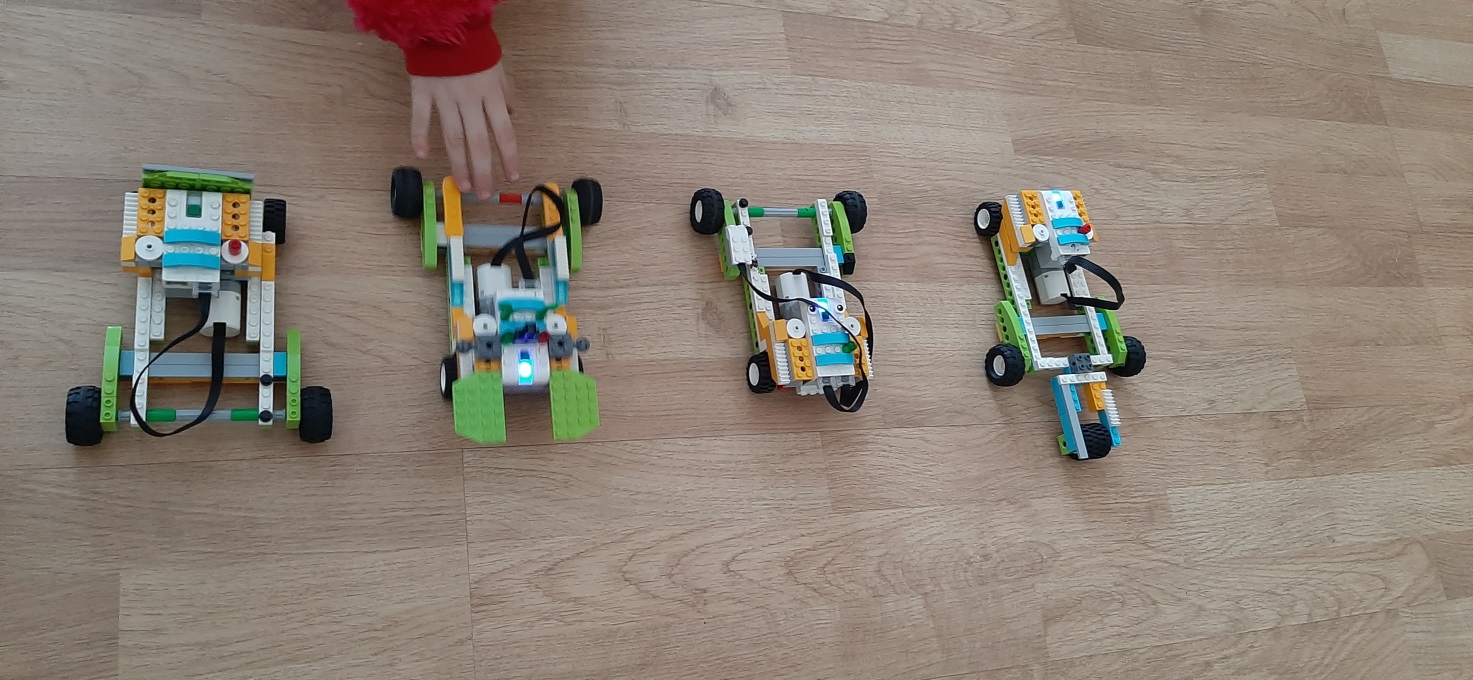 